Hoe heten de mensen die leven als Boeddhisten?__________________ en ___________________Wat zijn lekenvolgelingen?________________________________________________________________________________________________________________Wat geven de monniken de lekenvolgelingen terug?________________________________________________________________________________________________________________Waar leven monniken?________________________________________________________Monniken hebben geen b______________ en zijn niet g__________Waaraan kun je een monnik herkennen?1.________________________________2.________________________________Wat zetten de Boeddhisten vaak bij een Boeddhabeeld in huis?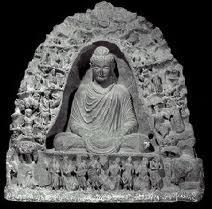 1.________________________________2.________________________________3.________________________________Teken hieronder de 2 symbolen van het Boeddhisme.AntwoordenbladHoe heten de mensen die leven als Boeddhisten?Monniken en nonnenWat zijn lekenvolgelingen?Van deze mensen zijn de monniken en nonnen afhankelijk. Door de vrijgevigheid van deze mensen kunnen de monniken en nonnen beschikken over hun basisbehoeften.Wat geven de monniken de lekenvolgelingen terug?Lesgeven in de leer van het Boeddhisme.Waar leven monniken?Ze leven in kloosters.Monniken hebben geen beroep en zijn niet getrouwd.Waaraan kun je een monnik herkennen?1.de pij2.het kaalgeschoren hoofdWat zetten de Boeddhisten vaak bij een Boeddhabeeld in huis?1. kaarsen2. wierook3. bloemen